Филиал муниципального автономного общеобразовательного учреждения «Прииртышская средняя общеобразовательная школа»-«Епанчинская начальная общеобразовательная школа имени Я.К.Занкиева»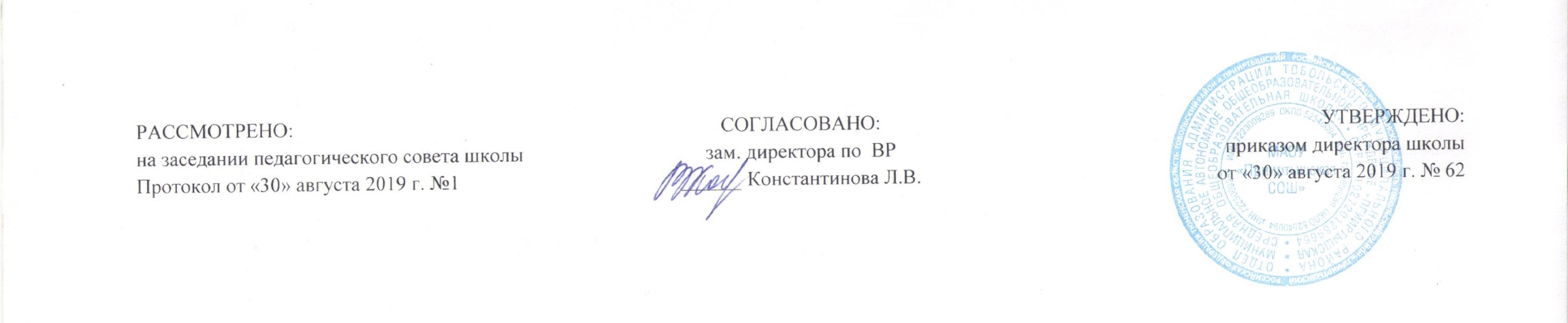 РАБОЧАЯ ПРОГРАММА   внеурочной деятельности  « Цветок здоровья»для  1, 2, 4  классовна 2019-2020 учебный годПланирование составлено в соответствии 	ФГОС НОО	Составитель программы:  Тимканова Танзиля Мухаметовна,учитель татарского языка и литературы   высшей квалификационной категории                                                                                                           д.Епанчина                                                                                                             2019 годРезультаты освоения курса внеурочной деятельности «Цветок здоровья»Личностными результатами программы внеурочной деятельности по спортивно-оздоровительному направлению «Цветок здоровья» является формирование следующих умений:Определять и высказывать под руководством учителя самые простые и общие для всех людей правила поведения при сотрудничестве (этические нормы);В предложенных педагогом ситуациях общения и сотрудничества, опираясь на общие для всех простые правила поведения, делать выбор, при поддержке других участников группы и педагога, как поступить.Метапредметными результатами программы внеурочной деятельности по спортивно-оздоровительному направлению «Цветок здоровья» - является формирование следующих универсальных учебных действий (УУД):Регулятивные УУД:Определять и формулировать цель деятельности на уроке с помощью учителя.Проговаривать последовательность действий на уроке.Учить высказывать своё предположение (версию) на основе работы с иллюстрацией, учить работать по предложенному учителем плану.Средством формирования этих действий служит технология проблемного диалога на этапе изучения нового материала.Учиться совместно с учителем и другими учениками давать эмоциональную оценку деятельности класса на уроке.Средством формирования этих действий служит технология оценивания образовательных достижений (учебных успехов).2. Познавательные УУД:Делать предварительный отбор источников информации: ориентироваться в учебнике (на развороте, в оглавлении, в словаре).Добывать новые знания: находить ответы на вопросы, используя учебник, свой жизненный опыт и информацию, полученную на уроке.Перерабатывать полученную информацию: делать выводы в результате совместной работы всего класса.Преобразовывать информацию из одной формы в другую: составлять рассказы на основе простейших моделей (предметных, рисунков, схематических рисунков, схем); находить и формулировать решение задачи с помощью простейших моделей (предметных, рисунков, схематических рисунков).Средством формирования этих действий служит учебный материал и задания учебника, ориентированные на линии развития средствами предмета.3. Коммуникативные УУД:Умение донести свою позицию до других: оформлять свою мысль в устной и письменной речи (на уровне одного предложения или небольшого текста).Слушать и понимать речь других.Средством формирования этих действий служит технология проблемного диалога (побуждающий и подводящий диалог).Совместно договариваться о правилах общения и поведения в школе и следовать им.Учиться выполнять различные роли в группе (лидера, исполнителя, критика).Средством формирования этих действий служит организация работы в парах и малых группахОздоровительные результаты программы внеурочной деятельности:осознание обучающимися необходимости заботы о своём здоровье и выработки форм поведения, которые помогут избежать опасности для жизни и здоровья, а значит, произойдет уменьшение пропусков по причине болезни и произойдет увеличение численности обучающихся, посещающих спортивные секции и спортивно-оздоровительные мероприятия;социальная адаптация детей, расширение сферы общения, приобретение опыта взаимодействия с окружающим миром.Первостепенным результатом реализации программы внеурочной деятельности будет сознательное отношение обучающихся к собственному здоровью во всем его проявлениях.Содержание курса внеурочной деятельности «Цветок здоровья»Программа внеурочной деятельности по спортивно-оздоровительному направлению «Цветок здоровья» состоит из 7 разделов:«Вот мы и в школе»: личная гигиена, значение утренней гимнастики для организма;«Питание и здоровье»: основы правильного питания, гигиенические навыки культуры поведения во время приема пищи, кулинарные традиции современности и прошлого;«Моё здоровье в моих руках»: влияние окружающей среды на здоровье человека, чередование труда и отдыха, профилактика нарушений зрения и опорно-двигательного аппарата;«Я в школе и дома»: социально одобряемые нормы и правила поведения обучающихся в образовательном учреждении, гигиена одежды, правила хорошего тона;«Чтоб забыть про докторов»: закаливание организма;«Я и моё ближайшее окружение»: развитие познавательных процессов, значимые взрослые, вредные привычки, настроение в школе и дома;«Вот и стали мы на год взрослей»: первая доврачебная помощь в летний период, опасности летнего периода.Программа внеурочной деятельности по спортивно-оздоровительному направлению «Цветок здоровья»» состоит  трёх  частей:2 класс «Если хочешь быть здоров»:культура питания и этикет, понятие об иммунитете, закаливающие процедуры, ознакомление с лекарственными и ядовитыми растениями нашего края.3 класс «По дорожкам здоровья»: интеллектуальные способности, личная гигиена и здоровье, понятие о микробах, вредные привычки и их профилактика, применение лекарственных растений в профилактических целях.4 класс «Я, ты, он, она - мы здоровая семья»: формирование у обучающихся чувства ответственности за свое здоровье, мода и гигиена школьной одежды, профилактика вредных привычек, культура эмоций и чувств.Раздел 1 Введение «Вот мы и в школе».4  часа   Определение понятия «здоровье». Что такое здоровый образ жизни? Факторы,укрепляющие здоровье. Личная гигиена, значение утренней гимнастики для организма.2 класс - 4 часаТема 1. Дорога к доброму здоровьюТема2 Здоровье в порядке- спасибо зарядкеТема 3 Настроение в школе и после школы.Тема 4 Праздник чистоты «К нам приехал Мойдодыр»4 класс- 4 часаТема 1 Здоровье, эмоции, чувства, стрессы. Рисуночные тесты.Тема 3. Как помочь сохранить себе здоровье? Учимся думать и действовать, находить причину и последствия действий.Тема 3 Физическая активность и здоровье. Встреча со школьным врачом.Тема 4 Как познать себя? Что зависит от моего решения? Цветок здоровья и красота.Раздел 2. Питание и здоровье (5 часов.)Основы правильного питания, гигиенические навыки культуры поведения во время приема пищи, кулинарные традиции современности и прошлого. Знания об основных витаминах в продуктах питании; о необходимости разнообразно питаться; о полезных и не очень полезных для здоровья продуктах, о пользе прогулок после еды, о режиме питания, о режиме употребления жидкости, о целебных источниках и минеральной воде.2 класс – 5 часовТема 1 Витаминная тарелка на каждый день. Конкурс рисунков «Витамины наши друзья и помощники»Тема 2. Культура питания. Приглашаем к чаюТема 3. Ю.Тувим «Овощи» (кукольный театр умеем ли мы правильно питаться)Тема 4. Здоровая пища для всей семьи.Тема 5 «Светофор здоровья»4  класс- 5 часовТема 1 Питание необходимое условие для жизни человека. Встреча с врачом диетологом, эндокринологом.Тема 2. Помоги себе сам. Волевое поведениеТема 3. Как питались в стародавние времена и питание нашего времениТема 4. Секреты здорового питания. Рацион питанияТема 5 «Богатырская силушка»Раздел 3. Моё здоровье в моих руках( 7 ч.)Влияние окружающей среды на здоровье человека, чередование труда и отдыха, профилактика нарушений зрения и опорно-двигательного аппарата, направлено на формирование потребности в здоровом образе жизни, формирование нравственных представлений и убеждений.2класс (7 часов)Тема 1 Соблюдаем мы режим , быть здоровыми хотимТема 2. Как сделать сон полезным? Сон – лучшее лекарство!Тема 3 «Весёлые старты» в рамках фестиваля «Спорт, здоровье,творчество»Тема 4 Экскурсия «Сезонные изменения и как их принимает человек»Тема 5 Народные игры. Старинная русская игра «Городки»Тема 6 День здоровья «Папа, мама, я – спортивная, здоровая семья» Тема 7 В здоровом теле здоровый дух (Викторина)4 класс (7 часов)Тема 1 Злой волшебник – табак. Что мы знаем о курении?Тема 2. Злой волшебник - алкоголь. Игра «беседа по кругу»Тема 3 Злой волшебник – наркотик. Тренинг безопасного поведения.Тема 4 «Мы за здоровый образ жизни» Марафон в рамках фестиваля «Спорт, здоровье, творчествоТема 5. «Умей сказать НЕТ»Тема 6. Отдых для здоровьяТема 7. Умеем ли мы отвечать за своё здоровье - викторина.Раздел 4. Я в школе и дома (6ч.)2 класс (6 часов)Тема 1 Мой внешний вид – залог здоровья .Тема 2 Забота о глазах. Глаза – главные помощники человека. Подбор оздоровительных физминуток для формирования и развития мышц глазТема 3 Уход за зубами. Как сохранить улыбку красивой? Встреча с врачом стоматологом.Тема 4 Уход за ушами. Самомассаж ушей. Встреча с врачом – отоларингологом.Тема 5 Уход за руками и ногами. «Рабочие инструменты человека. Массаж стоп. Плоскостопие.Тема 6 Мы весёлые ребята , быть здоровыми хотим , все болезни победим4 класс (6 часов)Тема 1«Мы – одна семья»Тема 2.«Класс не улица ребята! И запомнить это надо!»Тема 3 Кукольный спектакль «Спеши делать добро»Тема 4 Будем делать хорошо и не будем плохо!Тема 5 Мода и школьные будниТема 6 Делу время, потехе час. игра- викторина.Раздел 5. Чтоб забыть про докторов (4 ч.)Обучение здоровому образу жизни за счет формирования умений делать выбор "быть здоровым".2 класс (4 часа)Тема 1 Хочу остаться здоровым. Встреча с действующими спортсменами города, мастерами, ветеранами спорта.Тема 2. «Я выбираю здоровье!» (встреча с инспектором ГИБДД)Тема 3. Посещение ФОКа (учебное плавание, занятия с инструктором)Тема 4 «Как сохранять и укреплять свое здоровье»4 класс (4 часа)Тема 1 «Чтоб болезней не бояться, надо спортом заниматься». Встреча с действующими спортсменами города, мастерами, ветеранами спорта.Тема 2.День здоровья «За здоровый образ жизни».Тема 3 Библиотечный урок «Пути оздоровления»Тема 4«Разговор о правильном питании» Вкусные и полезные вкусности школьный конкурс «Разговор о правильном питании»Раздел 6. Я и моё ближайшее окружение (3 ч.)Развитие познавательных процессов, значимые взрослые, вредные привычки, настроение в школе и дома; моё настроение, ориентировано на формирование позитивного отношения к самому себе, потребности в саморазвитии, стимулирование к самовоспитанию.2  класс (3 часа)Тема 1 Моё настроение. Передай улыбку по кругу. Выставка рисунков «Моё настроение»Тема 2. «Твой звёздный час» (мини- спартакиада)Тема 3 Я б в спасатели пошел” ролевая игра4 класс (4 часа)Тема 1Размышление о жизненном опыте.Тема 2. Вредные привычки и их профилактикаТема 3Школа и моё настроениеТема 4 В мире интересного.Раздел 7. «Вот и стали мы на год взрослей» (4ч.)Первая доврачебная помощь в летний период, опасности летнего периода.2 класс (4 часа)Тема 1Опасности летом (просмотр видео фильма)Тема 2.Первая доврачебная помощьТема 3Вредные и полезные растения.  Тема 4Чему мы научились за год.4 класс (4часа)Тема 1 Я и опасность.Тема 2. Семейный праздник «Папа. Мама, я – спортивная семья»Тема 3 Гордо реет флаг здоровьяТема 4 «Хочу всё знать» презентация исследовательских проектов «Цветок здоровья».  Тематическое планирование 1-ый год обучения Тематическое планирование  2 год обучения.№Наименование раздела, темыКоличество часов 1 Введение «Вот мы и в школе».Дорога к доброму здоровью12 Здоровье в порядке- спасибо зарядке13 Настроение в школе и после школы.14Праздник чистоты «К нам приехал Мойдодыр».15Питание и здоровье Витаминная тарелка на каждый день. Конкурс рисунков «Витамины наши друзья и помощники»16Культура питания. Приглашаем к чаю17Ю.Тувим «Овощи» (кукольный театр умеем ли мы правильно питаться)18Здоровая пища для всей семьи.19Те«Светофор здоровья»110Моё здоровье в моих рукахСоблюдаем мы режим , быть здоровыми хотим111 Как сделать сон полезным? Сон – лучшее лекарство!11213 «Весёлые старты» в рамках фестиваля «Спорт, здоровье,творчество»11213 Экскурсия «Сезонные изменения и как их принимает человек»114 Народные игры. Старинная русская игра «Городки»115День здоровья «Папа, мама, я – спортивная, здоровая семья» 116В здоровом теле здоровый дух (Викторина)117Я в школе и дома. Мой внешний вид – залог здоровья .118Забота о глазах. Глаза – главные помощники человека. Подбор оздоровительных физминуток для формирования и развития мышц глаз119 Уход за зубами. Как сохранить улыбку красивой? Встреча с врачом стоматологом.120 Уход за ушами. Самомассаж ушей. Встреча с врачом – отоларингологом.121 Уход за руками и ногами. «Рабочие инструменты человека. Массаж стоп. Плоскостопие.123Мы весёлые ребята , быть здоровыми хотим , все болезни победим.124Чтоб забыть про докторов«Мы – одна семья»125.«Класс не улица ребята! И запомнить это надо!»126 Кукольный спектакль «Спеши делать добро»127 Будем делать хорошо и не будем плохо!128 Мода и школьные будни129 Делу время, потехе час. игра- викторина.130Я и моё ближайшее окружение Моё настроение. Передай улыбку по кругу. Выставка рисунков «Моё настроение»131«Твой звёздный час» (мини- спартакиада)132 Я б в спасатели пошел” ролевая игра133Вот и стали мы на год взрослей»Опасности летом (просмотр видео фильма)134Первая доврачебная помощь Вредные и полезные растения. 134№Наименование раздела, темыКоличество часов 1Введение «Вот мы и в школе».Здоровье, эмоции, чувства, стрессы. Рисуночные тесты.12Как помочь сохранить себе здоровье? Учимся думать и действовать, находить причину и последствия действий.13 Физическая активность и здоровье.   14 Как познать себя? Что зависит от моего решения? Цветок здоровья и красота.15Питание и здоровье Питание необходимое условие для жизни человека. Встреча с врачом диетологом, эндокринологом.16 Помоги себе сам. Волевое поведение17 Как питались в стародавние времена и питание нашего времени18 Секреты здорового питания. Рацион питания1 9«Богатырская силушка»110Моё здоровье в моих руках Злой волшебник – табак. Что мы знаем о курении?111Злой волшебник - алкоголь. Игра «беседа по кругу»112 Злой волшебник – наркотик. Тренинг безопасного поведения.113«Мы за здоровый образ жизни» Марафон в рамках фестиваля «Спорт, здоровье, творчество114«Умей сказать НЕТ»115 Отдых для здоровья116Умеем ли мы отвечать за своё здоровье - викторина.117Я в школе и дома.«Мы – одна семья»1 18«Класс не улица ребята! И запомнить это надо!»119 Кукольный спектакль «Спеши делать добро»120 Будем делать хорошо и не будем плохо!121 Мода и школьные будни122 Делу время, потехе час. игра- викторина.123Чтоб забыть про докторов«Чтоб болезней не бояться, надо спортом заниматься». Встреча с действующими спортсменами города, мастерами, ветеранами спорта. 124День здоровья «За здоровый образ жизни».125Библиотечный урок «Пути оздоровления»126«Разговор о правильном питании» Вкусные и полезные вкусности школьный конкурс «Разговор о правильном питании»127Я и моё ближайшее окружениеРазмышление о жизненном опыте. 128 Вредные привычки и их профилактика129Школа и моё настроение130 В мире интересного.131Вот и стали мы на год взрослей»Я и опасность.1 32 Семейный праздник «Папа. Мама, я – спортивная семья»133Гордо реет флаг здоровья134Итоговое занятие.1итого34